Školní zájezd do Velké Británie: Jižní Anglie s ostrovem Wight						          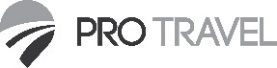 zájezd č.:	18-228termín:		3.-8.6.2018škola:		Biskupské G BrnoPřihlášení na zájezd na adrese: http://rezervace.protravel.czRegistrace: Nejprve je nutné se zaregistrovat (odkaz „Jsi tu poprvé? Zaregistruj se prosím“). Při registraci si zvolíte své přihlašovací údaje: přihlašovací jméno je Vaše emailová adresa, heslo si zvolíte libovolné, alespoň 6 znaků dlouhé. Registraci dokončíte prokliknutím potvrzovacího odkazu ve zprávě zaslané na Váš email. Přihlášení: Po přihlášení do systému zadejte číslo zájezdu 18-228 do textového pole a klikněte na „Vyhledat zájezd“. Pak už budete moci vyplnit osobní a další potřebné údaje včetně všech alergií a potvrdíte závazné přihlášení. Na email obdržíte fakturu pro úhradu zájezdu a přihlášku, kterou podepsanou odevzdáte ve škole.Registrovat a přihlásit se musí vždy účastník zájezdu, ne rodič. Rodiče mohou již při registraci zadat také svou e-mailovou adresu, na kterou budou dostávat stejné informace jako účastník zájezdu. Účastníky mladší 18 let systém nenechá přihlásit bez zadání údajů o zákonném zástupci.Přihláška je závazná a z následného odhlášení mohou vyplývat stornopoplatky. Děkujeme za Vaši důvěru. Děláme, co je v našich silách, aby se všem na zájezdu líbilo a o každého bylo dobře postaráno.___________________________________________________________________________________________________________________Školní zájezd do Velké Británie: Jižní Anglie s ostrovem Wight						          zájezd č.:	18-228termín:		3.-8.6.2018škola:		Biskupské G BrnoPřihlášení na zájezd na adrese: http://rezervace.protravel.czRegistrace: Nejprve je nutné se zaregistrovat (odkaz „Jsi tu poprvé? Zaregistruj se prosím“). Při registraci si zvolíte své přihlašovací údaje: přihlašovací jméno je Vaše emailová adresa, heslo si zvolíte libovolné, alespoň 6 znaků dlouhé. Registraci dokončíte prokliknutím potvrzovacího odkazu ve zprávě zaslané na Váš email. Přihlášení: Po přihlášení do systému zadejte číslo zájezdu 18-228 do textového pole a klikněte na „Vyhledat zájezd“. Pak už budete moci vyplnit osobní a další potřebné údaje včetně všech alergií a potvrdíte závazné přihlášení. Na email obdržíte fakturu pro úhradu zájezdu a přihlášku, kterou podepsanou odevzdáte ve škole.Registrovat a přihlásit se musí vždy účastník zájezdu, ne rodič. Rodiče mohou již při registraci zadat také svou e-mailovou adresu, na kterou budou dostávat stejné informace jako účastník zájezdu. Účastníky mladší 18 let systém nenechá přihlásit bez zadání údajů o zákonném zástupci.Přihláška je závazná a z následného odhlášení mohou vyplývat stornopoplatky. Děkujeme za Vaši důvěru. Děláme, co je v našich silách, aby se všem na zájezdu líbilo a o každého bylo dobře postaráno.____________________________________________________________________________________________________________________Školní zájezd do Velké Británie: Jižní Anglie s ostrovem Wight						          zájezd č.:	18-228termín:		3.-8.6.2018škola:		Biskupské G BrnoPřihlášení na zájezd na adrese: http://rezervace.protravel.czRegistrace: Nejprve je nutné se zaregistrovat (odkaz „Jsi tu poprvé? Zaregistruj se prosím“). Při registraci si zvolíte své přihlašovací údaje: přihlašovací jméno je Vaše emailová adresa, heslo si zvolíte libovolné, alespoň 6 znaků dlouhé. Registraci dokončíte prokliknutím potvrzovacího odkazu ve zprávě zaslané na Váš email. Přihlášení: Po přihlášení do systému zadejte číslo zájezdu 18-228 do textového pole a klikněte na „Vyhledat zájezd“. Pak už budete moci vyplnit osobní a další potřebné údaje včetně všech alergií a potvrdíte závazné přihlášení. Na email obdržíte fakturu pro úhradu zájezdu a přihlášku, kterou podepsanou odevzdáte ve škole.Registrovat a přihlásit se musí vždy účastník zájezdu, ne rodič. Rodiče mohou již při registraci zadat také svou e-mailovou adresu, na kterou budou dostávat stejné informace jako účastník zájezdu. Účastníky mladší 18 let systém nenechá přihlásit bez zadání údajů o zákonném zástupci.Přihláška je závazná a z následného odhlášení mohou vyplývat stornopoplatky. Děkujeme za Vaši důvěru. Děláme, co je v našich silách, aby se všem na zájezdu líbilo a o každého bylo dobře postaráno.